OSJEČKO – BARANJSKA ŽUPANIJA              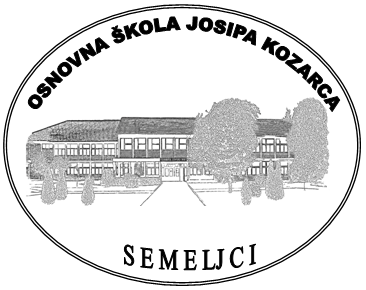 OSNOVNA ŠKOLA JOSIPA KOZARCA SEMELJCI 031/856-081    Fax:031/856-247e-mail: skola@os-jkozarca-semeljci.skole.hrweb stranica: http://os-jkozarca-semeljci.skole.hr/OIB-77433474733   IBAN-HR1625000091102043156Proračunski korisnik: OŠ JOSIPA KOZARCA, SEMELJCIAdresa: Školska 21, 31402 SemeljciŽupanija: 14Općina: 386RKP: 9144MB: 03011259     OIB: 77433474733Razina: 31Razdjel:000Djelatnost: 8520 Osnovno obrazovanjeRazdoblje: 01.01. - 31.12.2017.Bilješke uz godišnje financijsko izvješćeza razdoblje od 01.01.2017. do 31.12.2017. godineBilješke uz Bilancu1. AOP  002 Nefinancijska imovina- Vrijednost nefinancijske dugotrajne imovine na kraju proračunske godine smanjena je u odnosu na stanje  na početku proračunske godine  jer je nabava nove imovine manja nego ispravak vrijednosti.2. AOP  005 Nematerijalna imovina		- Vrijednost nematerijalne imovine na kraju proračunske godine veća je nego na početku proračunske godine jer nam je osnivač osigurao i doznačio sredstva za izradu projektne dokumentacije – Novelacija glavnog projekta energetske obnove školske zgrade i dvorane u Semeljcima, a koja nam je bila potrebna jer smo se prijavili na natječaj za energetsku obnovu objekata koja se financira iz fondova Europske unije.3. AOP  063 Financijska imovina		- Stanje blagajne na dan 31.12.2016. iznosi 0,00 kuna, a stanje žiro računa na dan 31.12.2016. godine iznosi 117.479 kn.4. AOP  79 Potraživanja za više plaćene poreze i doprinose		- Potraživanja za više plaćeni porez i prirez na dohodak odnose se na potraživanja prema Ministarstvu financija (Osijek 612,78 i Vinkovci 271,35) a nastala su konačnim obračunom poreza i prireza na dohodak koji je rađen na plaći za studeni (isplata u prosincu).5. AOP  140 Potraživanja za prihode poslovanja		- Potraživanja za prihode poslovanja odnose se na potraživanja za neplaćene račune za mliječnu kuhinju.6. AOP  157 Potraživanja od prodaje nefinancijske imovine		- Potraživanja se odnose na prihode od prodaje stanova na kojima je postojalo stanarsko pravo.7. AOP  174 Ostale tekuće obveze		- Ostale tekuće obveze odnose se na obveze za predujmove i obveze proračunskih korisnika za povrat u proračun. Obveze za predujmove u iznos od 1.671,83 kn odnose se na unaprijed primljeni novac Osječko-baranjske županije za Pomoćnike u nastavi koji nije u cijelosti utrošen budući da je djelatnica iz Đakova sporazumno raskinula ugovor o radu pa je primljena osoba iz Semeljaca, te je zbog toga nastala ušteda na ime troškova prijevoza. Po uputi OBZ novac nije vraćen u proračun Županije već je prenesen kao predujam u 2018. godinu.Obveze proračunskih korisnika za povrat u proračun u iznosu 4.257,28 kn odnose se na bolovanje na teret HZZO-a za Đurđević Ljubicu. Novac je djelatnici isplaćen za tijekom 2017. godine i bit će kompenziran između Ministarstva znanosti i obrazovanja i HZZO-a tijekom 2018. godine. Obveze proračunskih korisnika za povrat u proračun u iznosu 884,13 kn odnose se na povrat poreza i prireza na dohodak po konačnom obračunu poreza i prireza na dohodak koji je rađen na plaći za studeni (isplata u prosincu; (Osijek 612,78 i Vinkovci 271,35).8. AOP  233 Višak prihoda poslovanja i AOP 238 Manjak prihoda od nefin. imovine		- Višak prihoda poslovanja i manjak prihoda od nefinancijske imovine razlikuju se u odnosu na PR-RAS jer je izvršena obvezna korekcija za kapitalne prihode u iznosu od 93.660,25 kn. Bilješke uz PR-RAS1. AOP 063 Pomoći proračunskim korisnicima iz proračuna koji im nije nadležan										          7.118.894		- Ministarstvo znanosti, obrazovanja i sporta – plaće i druga    materijalna prava		- Osječko-baranjska županija i Općina Semeljci proslijedile sredstva MZOS za   financiranje programa predškole			        2. AOP 077 Prihodi od imovine						                     53		- Kamate na oročena sredstva i depozite po viđenju3. AOP 105 Prihodi po posebnim propisima sufinanciranje                              294.305	- Prihodi su ostvareni najvećim dijelom od roditelja i  Osječko-baranjske županije (sredstva EU fondova za financiranje projekata  „Osiguravanje školske prehrane za djecu u riziku od siromaštva“ i „Vrijeme je za školski obrok“, a za 	  	  financiranje školske kuhinje, općina Semeljci i Viškovci   koje financiraju 	  plaću za zaposlene za predškolu, roditelji za osiguranje učenika…4. AOP 123 Prihodi od poslova na tržištu (vlastiti prihodi) 		                65.550		- Prihodi od prikupljanja starog papira i iznajmljivanja  dvorane, iznajmljivanja stana, davanja u zakup poljoprivrednog zemljišta								5. AOP 127 Donacije od pravnih i fizičkih osoba					    34.100		- Tekuće donacije Općine Semeljci za kupnju knjiga za knjižnicu, za nabavu računala, za izdavanje Školskog godišnjaka, za Školski sportski klub, za Školu u prirodi6. AOP 132 Prihodi za financiranje rashoda poslovanja 			  753.867		- Prihodi za financiranje rashoda poslovanja – OBZ	7. AOP 133 Prihodi za financiranje rashoda za nabavu nefinancijske imovine - OBZ					     93.660- Prihodi za financiranje rashoda izrade  projekta Novelacija glavnogprojekta energetske obnove školske zgrade i dvorane u Semeljcima, 		- Sufinanciranje opremanja knjižnice školskom lektirom		- Nabavka računala i uredske opreme8. AOP 289 Prihodi od prodaje nefinancijske imovine				       5.912		- Prihodi od prodaje stanova na kojima je postojalo stanarsko pravo9. AOP 149 Rashodi za zaposlene						           6.976.199	- Izvor financiranja MZOŠ, općina Semeljci i općina Viškovci10. AOP 168 Rashodi koji se odnose na mliječnu kuhinju		                97.415	- Izvor financiranja su roditelji učenika i	  Osječko-baranjska županija11. AOP 184 Naknade troškova osobama izvan radnog odnosa			     10.939	- Isplaćuju se osobama na stručnom osposobljavanju bez zasnivanja	  radnog odnosa12. AOP 185 Ostali nespomenuti rashodi poslovanja			                 51.908	- Reprezentacija, članarine, upravne i administrativne pristojbe, novčana	  naknada poslodavca zbog nezapošljavanja osoba s invaliditetom,	  rashodi osiguranja učenika i dr.13. AOP 341 Rashodi za nabavu dugotrajne imovine			                 90.293	- knjige za knjižnicu, projektna dokumentacija Novelacija glavnog projekta energetske obnove školske zgrade i dvorane u Semeljcima, računala i računalna oprema 14. AOP 636 Manjak prihoda                                                                                      4.269 Manjak prihoda jest metodološki manjak koji proizlazi iz primjene modificiranog načela nastanka događaja, te zbog takvog načina priznavanja rashoda i prihodanastao je manjak prihoda. Bilješke uz obrazac P-VRIOObrazac P-VRIO je prazan jer nije bilo promjena u vrijednosti i obujmu imovine i obveza.Bilješke uz izvještaj o rashodima prema funkcijskoj klasifikaciji1. AOP 112 Predškolsko obrazovanje					         188.859	- Škola provodi program predškole. Ovi rashodi sadrže plaće djelatnika  koje financiraju općine Semeljci i Viškovci, te rashode za nabavu stručne literature za odgojitelje, troškova stručnog usavršavanja odgojitelja, nabavu didaktičkog materijala…2. AOP 113 Osnovno obrazovanje					       	      7.989.011	- Rashodi za zaposlene, materijalni rashodi i financijski rashodi3. AOP 122 Dodatne usluge u obrazovanju				           97.415	- Rashodi za prehranu učenika (školska kuhinja)Bilješke uz obrazac Obveze1. AOP 001 Stanje obveza 1. siječnja				 	         774.515	- Sastoje se od obveza za plaću za prosinac 2016. godine, obveza zapovrat u državni proračun (bolovanje iznad 42 dana na teret HZZO-a), te od obveza za režijske troškove za prosinac 2016. godine2. AOP 037 Stanje dospjelih obveza na kraju izvještajnog razdoblja	 	 3.043	- Tri računa dobavljača Mala mljekara d.o.o. koji se odnose na 2017. godinu,a kojima je valuta plaćanja u 2017. godini zaprimljeni su 17.01.2018. godine, te ih nije bilo moguće platiti u 2017. godini. Račun dobavljača Libro zaprimljen je 15.01.2018. godine, a datum računa je 16.12.2017. te valuta 31.12.2017. godine. Stoga ga nije bilo moguće platiti. Račun dobavljača Voras  je iz programa Školska shema, te nije plaćen jer nam za te račune OBZ prebacuje predujam (do 31.12. nije prebačen), te onda mi plaćamo račune dobavljaču. 	 3. AOP 090 Stanje nedospjelih obveza na kraju izvještajnog razdoblja       767.001	- 231 -obveze za zaposlene u iznosu 603.359,97kn odnose se na: zaposlenike škole koje financira MZOS u iznosu od 583.153,30 kn; za predškolu u iznosu od 14.100,14 kn i za pomoćnike u nastavi u iznosu od 6.106,53 kn, a dospijevaju do 15.01.2018. godine.	- 232 - obveze za materijalne rashode u iznosu od 155.843,35 kn od čega 149.428,21 kn dospijeva do kraja siječnja, a 6.415,14 kn dospijeva u veljači	- 234 - obveze za financijske rashode u iznosu od 125,00 koje dospijevaju da kraja siječnja	- 239 - ostale tekuće obveze u iznosu od 6.813,24 odnose se na: Obveze za predujmove u iznosu od 1.673,81 - unaprijed primljeni novac Osječko-baranjske županije za Pomoćnike u nastavi koji nije u cijelosti utrošen, budući da je djelatnica iz Đakova sporazumno raskinula ugovor o radu pa je primljena osoba iz Semeljaca, te je zbog toga nastala ušteda na ime troškova prijevoza. Po uputi OBZ novac nije vraćen u proračun Županije već je prenesen kao predujam u 2018. godinu.Obveze proračunskih korisnika za povrat u proračun u iznosu 4.257,28 kn odnose se na bolovanje na teret HZZO-a za Đurđević Ljubicu. Novac je djelatnici isplaćen za tijekom 2017. godine i bit će kompenziran između Ministarstva znanosti i obrazovanja i HZZO-a tijekom 2018. godine. Obveze proračunskih korisnika za povrat u proračun u iznosu 884,13 kn odnose se na povrat poreza i prireza na dohodak po konačnom obračunu poreza i prireza na dohodak koji je rađen na plaći za studeni (isplata u prosincu; (Osijek 612,78 i Vinkovci 271,35).	- 242 -obveze za nabavu proizvedene dugotrajne imovine u iznosu od 860,16 kn, a dospijevaju do kraja siječnjaVoditelj računovodstva:							Tihomir Paradžiković, dipl. oec.__________________________							Zakonski predstavnik:							Ružica Primorac, prof.							__________________________